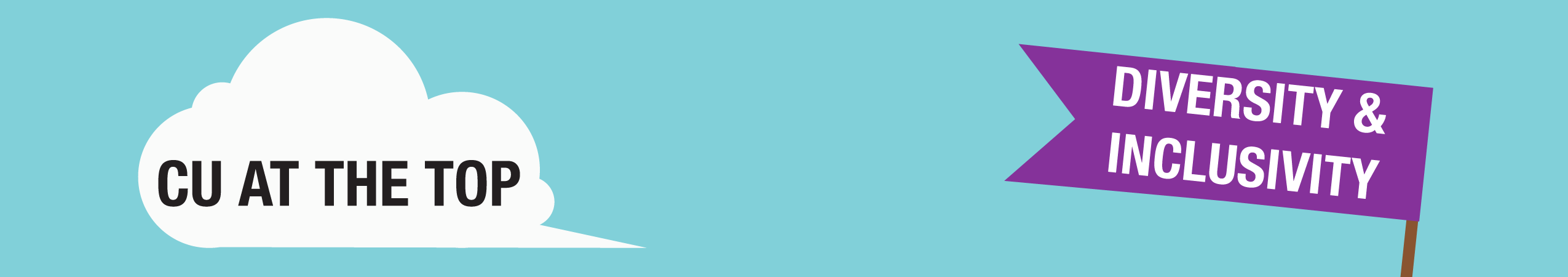 LinkedIn Learning Diversity & Inclusivity Collection:Course TitleCourse LengthCourse DescriptionFoundations of Diversity, Equity, Inclusion, and Belonging39 minutesIn this course, you will understand key terminology and dive into best practices for diversity, equity, inclusion, and belonging. The course will uncover how biases can impact recruiting and hiring, as well as the importance of inclusive communication, sponsorship, and mentorship. The course will also explore why belonging matters, how to interrupt microaggressions, how to evaluate your organization for transparency and accountability, and much more. Everyone has a role to play in diversity, equity, inclusion, and belonging practices!Using Gender Inclusive Language55 minutesThis course shows you how to create and hold space for others by using gender-inclusive language at work.  Learn about the importance of inclusive language and how it relates to workplace culture and belonging, and core concepts related to gender, gendered language, binary and nonbinary associations, hierarchies, and archetypes. By the end of this course, you’ll be equipped with new strategies to incorporate gender-inclusive language into your daily practices at work to foster a sense of belonging for yourself and others around you.Unconscious Bias 28 minutesThis course helps you recognize and acknowledge your own biases so that you can identify them when making decisions, and prevent yourself from making calls based on a biased viewpoint. The course explains some of the most common forms that a bias takes: affinity bias, halo bias, perception bias, and confirmation bias.Confronting Bias: Thriving Across Our Differences40 minutes This course discusses the impact of our cultural lens on our daily relations and how to counter bias in our words and actions.Skills for Inclusive Conversations 53 minutesThis course offers a multistep process for building the skills necessary to engage in inclusive conversations. Communicating about Culturally Sensitive Issues 55 minutesThis course shares principles and strategies that can help you have more productive, meaningful conversations on topics related to diversity. This course helps you understand that everyone has a unique lens based on their experiences, and that understanding and appreciating that difference is the first step in being able to discuss sensitive topics.Communicating Across Cultures 34 minutesTo succeed in a cross-cultural business setting, it's important to understand the differences in how people communicate. Language isn't the only barrier. Pace, style, and nonverbal cues all affect how messages are received. If you do business on a global scale or in a diverse environment, adapting your communication strategy is critical to workplace harmony and the bottom line.Inclusion in a Global Enterprise 59 minutesThis course discusses the benefits of diversity in general, and shares ways that organizations can enhance diversity and inclusion in different cultural contexts.Managing a Diverse Team 1 hour & 7 minutesThis course equips you with knowledge and impactful strategies that can help you successfully manage, counsel, and lead a diverse team.Cultivating Cultural Competence & Inclusion1 hourThis course explains why cultural competence is key to the success of any diversity-related initiative, as well as how to assess and grow your own cultural competence.  The course shares scenarios and techniques that can help you grasp how your worldview impacts your behavior, as well as how to more effectively engage and adapt across cultural differences.